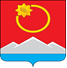 АДМИНИСТРАЦИЯ ТЕНЬКИНСКОГО ГОРОДСКОГО ОКРУГАМАГАДАНСКОЙ ОБЛАСТИП О С Т А Н О В Л Е Н И Е        22.09.2022 № 326-па                 п. Усть-ОмчугО внесении изменений в постановление администрации Тенькинского городского округа от 27 июля 2022 года № 251-па «Об утверждении Положения и состава жилищной комиссии муниципального образования «Тенькинский городской округ» Магаданской области»В связи с кадровыми изменениями в администрации Тенькинского городского округа Магаданской области, руководствуясь Уставом муниципального образования «Тенькинский городской округ» Магаданской области, утверждённым решением Собрания представителей Тенькинского городского округа от 16.11.2015 года № 34, администрация Тенькинского городского округа Магаданской области п о с т а н о в л я е т:Приложение № 2 «Состав жилищной комиссии муниципального образования «Тенькинский городской округ» Магаданской области», утвержденное постановлением администрации Тенькинского городского округа Магаданской области от 27 июля 2022 года № 251-па «Об утверждении Положения и состава жилищной комиссии муниципального образования «Тенькинский городской округ» Магаданской области», изложить в новой редакции согласно приложению, к настоящему постановлению. Контроль за исполнением настоящего постановления оставляю за собой.Настоящее постановление подлежит официальному опубликованию (обнародованию). Глава Тенькинского городского округа                                       Д. А. РевутскийСостав жилищной комиссии муниципального образования «Тенькинский городской округ» Магаданской области_________________________Приложениек постановлению администрацииТенькинского городского округаМагаданской областиот 22.09.2022 № 326-паКругловВасилий Александрович-заместитель главы администрации Тенькинского городского округа по жилищно-коммунальному хозяйству, председатель комиссии;Бобров Александр Владимирович-руководитель управления жилищно-коммунального хозяйства, дорожной деятельности и благоустройства администрации Тенькинского городского округа, заместитель председателя комиссии;МухамединоваЕкатерина Сергеевна-главный специалист жилищного отдела управления жилищно-коммунального хозяйства, дорожной деятельности и благоустройства администрации Тенькинского городского округа, секретарь комиссии;Члены комиссии:РеброваЕлена Юрьевна-первый заместитель главы администрации Тенькинского городского округа;АлдошинаВалентина Дмитриевна-председатель Собрания представителей Тенькинского городского округа(по согласованию);КачеровАлександр Николаевич-депутат Собрания представителей Тенькинского городского округа(по согласованию);КаплинаИрина Анатольевна-ведущий специалист жилищного отдела управления жилищно-коммунального хозяйства, дорожной деятельности и благоустройства администрации Тенькинского городского округа;ПановАндрей Сергеевич-начальник отдела жилищно-коммунального хозяйства и благоустройства управления жилищно-коммунального хозяйства, дорожной деятельности и благоустройства администрации Тенькинского городского округа;ГриневичусНаталья Валерьевна-ведущий специалист жилищного отдела управления жилищно-коммунального хозяйства, дорожной деятельности и благоустройства администрации Тенькинского городского округа;ПименовВадим Николаевич-главный специалист отдела архитектуры, градостроительства и дорожного хозяйства управления жилищно-коммунального хозяйства, дорожной деятельности и благоустройства администрации Тенькинского городского округа;-представитель управления имущественных и земельных отношений администрации Тенькинского городского округа;ОсиповаТатьяна Викторовна-консультант отдела имущественных отношений управления имущественных и земельных отношений администрации Тенькинского городского округа;-представитель правового отдела управления по правовому, организационному и информационному обеспечению администрации Тенькинского городского округа.